Calculating the volume of a solid of revolution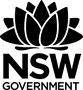 Example 1Find the volume of solid generated when the region between the line  and the curve   is rotated by  about the -axis.[Refer to the interactive Geogebra file volumes-of-revolution-1.ggb]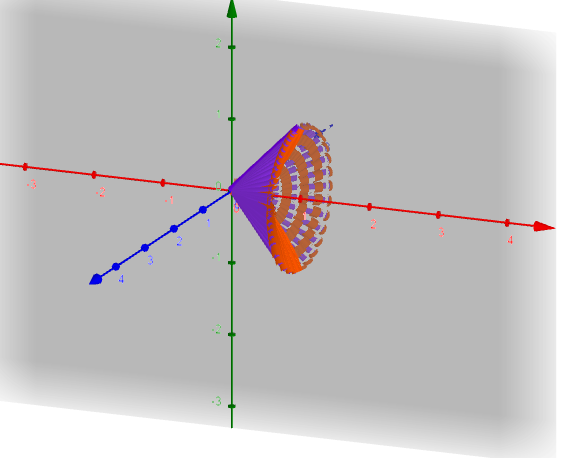 Example 2Find the volume of solid generated when the region between the line   and the curve  is rotated by  about the y-axis.[Refer to the interactive Geogebra file volumes-of-revolution-2.ggb]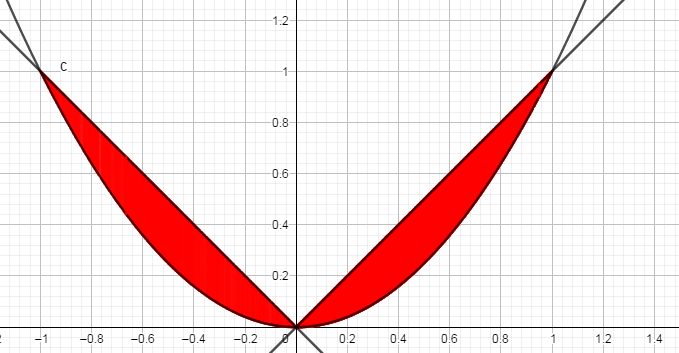 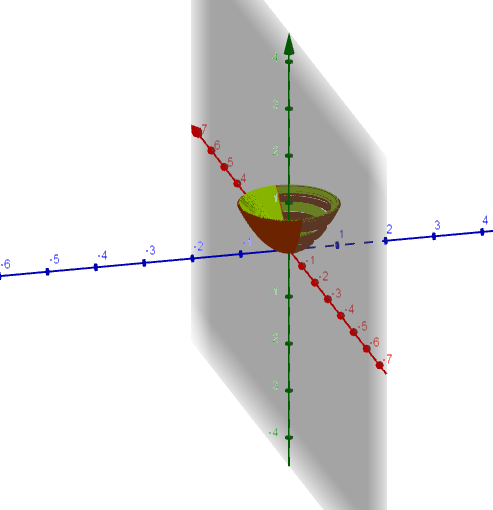 